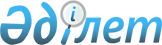 Ақтөбе облысы Темір аудандық мәслихатының "2021–2023 жылдарға арналған Алтықарасу ауылдық округ бюджетін бекіту туралы" 2020 жылғы 30 желтоқсандағы № 563 шешіміне өзгерістер енгізу туралы
					
			Мерзімі біткен
			
			
		
					Ақтөбе облысы Темір аудандық мәслихатының 2021 жылғы 24 желтоқсандағы № 135 шешімі. Мерзімі өткендіктен қолданыс тоқтатылды
      Ақтөбе облысы Темір аудандық мәслихаты ШЕШТІ:
      1. Ақтөбе облысы Темір аудандық мәслихатының "2021–2023 жылдарға арналған Алтықарасу ауылдық округ бюджетін бекіту туралы" 2020 жылғы 30 желтоқсандағы № 563 (Нормативтік құқықтық актілерді мемлекеттік тіркеу тізілімінде № 7948 болып тіркелген) шешіміне мынадай өзгерістер енгізілсін:
      1 тармақта жаңа редакцияда жазылсын:
      "1. 2021–2023 жылдарға арналған Алтықарасу ауылдық округ бюджеті осы шешімдегі 1, 2 және 3–қосымшаларға сәйкес, оның ішінде 2021 жылға мынадай көлемдерде бекітілсін:
      1) кірістер – 40 525 мың теңге, оның ішінде:
      салықтық түсімдер – 2 060 мың теңге;
      салықтық емес түсімдер – 120 мың теңге;
      негізгі капиталды сатудан түсетін түсімдер – 0 теңге;
      трансферт түсімдері – 38 345 мың теңге;
      2) шығындар – 40 667,4 мың теңге;
      3) таза бюджеттік кредиттеу – 0 теңге, оның ішінде:
      бюджеттік кредиттер – 0 теңге;
      бюджеттік кредиттерді өтеу – 0 теңге;
      4) қаржы активтерімен жасалатын операциялар бойынша сальдо – 0 теңге, оның ішінде:
      қаржы активтерін сатып алу – 0 теңге;
      мемлекеттік қаржы активтерін сатудан түсетін түсімдер – 0 теңге;
      5) бюджет тапшылығы (профициті) – -142,4 мың теңге;
      6) бюджет тапшылығын қаржыландыру (профицитін пайдалану) – 142,4 мың теңге, оның ішінде:
      қарыздар түсімі – 0 теңге;
      қарыздарды өтеу – 0 теңге;
      бюджет қаражатының пайдаланылатын қалдықтары – 142,4 мың теңге.";
      5 тармақ жаңа редакцияда жазылсын:
      "5. 2021 жылға арналған Алтықарасу ауылдық округ бюджетіне аудандық бюджеттен 18 221 мың теңге сомасында ағымдағы нысаналы трансферттер түсімдері ескерілсін.
      Ағымдағы нысаналы трасферттердің аталған сомаларын бөлу Алтықарасу ауылдық округ әкімінің шешімі негізінде айқындалады.";
      көрсетілген шешімдегі 1–қосымша осы шешімдегі қосымшаға сәйкес жаңа редакцияда жазылсын.
      2. Осы шешім 2021 жылғы 1 қаңтардан бастап қолданысқа енгізіледі. 2021 жылға арналған Алтықарасу ауылдық округ бюджеті
					© 2012. Қазақстан Республикасы Әділет министрлігінің «Қазақстан Республикасының Заңнама және құқықтық ақпарат институты» ШЖҚ РМК
				
      Темір аудандық мәслихатының хатшысы 

Б. Шаимов
Темір аудандық маслихатының 2021 жылғы 23 желтоқсандағы № 135 шешіміне қосымшаТемір аудандық мәслихатының 2020 жылғы 30 желтоқсандағы № 563 шешіміне 1-қосымша
Санаты
Санаты
Санаты
Санаты
Сомасы (мың теңге)
Сыныбы
Сыныбы
Сыныбы
Сомасы (мың теңге)
Кіші сыныбы
Кіші сыныбы
Сомасы (мың теңге)
Атауы
Сомасы (мың теңге)
I. Кірістер
40 525
1
Салықтық түсімдер
2 060
04
Меншiкке салынатын салықтар
2 060
1
Мүлiкке салынатын салықтар
52
3
Жер салығы
44
4
Көлiк құралдарына салынатын салық
1 964
2
Салықтық емес түсiмдер
120
06
Басқа да салықтық емес түсiмдер
120
1
Басқа да салықтық емес түсiмдер
120
4
Трансферттердің түсімдері
38 345
02
Мемлекеттiк басқарудың жоғары тұрған органдарынан түсетiн трансферттер
38 345
3
Аудандардың (облыстық маңызы бар қаланың) бюджетінен трансферттер
38 345
Функционалдық топ
Функционалдық топ
Функционалдық топ
Функционалдық топ
Функционалдық топ
Сомасы (мың теңге)
Кіші функция
Кіші функция
Кіші функция
Кіші функция
Сомасы (мың теңге)
ББ әкімшісі
ББ әкімшісі
ББ әкімшісі
Сомасы (мың теңге)
Бағдарлама
Бағдарлама
Сомасы (мың теңге)
Атауы
Сомасы (мың теңге)
II. Шығындар
40 667,4
01
Жалпы сипаттағы мемлекеттiк қызметтер
28 039
1
Мемлекеттiк басқарудың жалпы функцияларын орындайтын өкiлдi, атқарушы және басқа органдар
28 039
124
Аудандық маңызы бар қала, ауыл, кент, ауылдық округ әкімінің аппараты
28 039
001
Аудандық маңызы бар қала, ауыл, кент, ауылдық округ әкімінің қызметін қамтамасыз ету жөніндегі қызметтер
27 439
022
Мемлекеттік органның күрделі шығыстары
600
07
Тұрғын үй-коммуналдық шаруашылық
9 485
3
Елді-мекендерді көркейту
9 485
124
Аудандық маңызы бар қала, ауыл, кент, ауылдық округ әкімінің аппараты
9 485
008
Елді мекендердегі көшелерді жарықтандыру
1 995
009
Елді мекендердің санитариясын қамтамасыз ету
1 340
011
Елді мекендерді абаттандыру мен көгалдандыру
6 150
13
Басқалар
3 143
9
Басқалар
3 143
124
Аудандық маңызы бар қала, ауыл, кент, ауылдық округ әкімінің аппараты
3 143
040
Өңірлерді дамытудың 2025 жылға дейінгі мемлекеттік бағдарламасы шеңберінде өңірлерді экономикалық дамытуға жәрдемдесу бойынша шараларды іске асыруға ауылдық елді мекендерді жайластыруды шешуге арналған іс-шараларды іске асыру
3 143
15
Трансферттер
0,4
1
Трансферттер
0,4
124
Аудандық маңызы бар қала, ауыл, кент, ауылдық округ әкімінің аппараты
0,4
048
Пайдаланылмаған (толық пайдаланылмаған) нысаналы трансферттерді қайтару
0,4
ІІІ.Таза бюджеттік кредиттеу
0
Бюджеттік кредиттер
0
Санаты
Санаты
Санаты
Санаты
Сомасы (мың теңге)
Сыныбы
Сыныбы
Сыныбы
Сомасы (мың теңге)
Кіші сыныбы
Кіші сыныбы
Сомасы (мың теңге)
Атауы
Сомасы (мың теңге)
5
Бюджеттік кредиттерді өтеу
0
01
Бюджеттік кредиттерді өтеу
0
1
Мемлекеттік бюджеттен берілген бюджеттік кредиттерді өтеу
0
Функционалдық топ
Функционалдық топ
Функционалдық топ
Функционалдық топ
Функционалдық топ
Сомасы (мың теңге)
Кіші функция
Кіші функция
Кіші функция
Кіші функция
Сомасы (мың теңге)
ББ әкімшісі
ББ әкімшісі
ББ әкімшісі
Сомасы (мың теңге)
Бағдарлама
Бағдарлама
Сомасы (мың теңге)
Атауы
Сомасы (мың теңге)
IV. Қаржы активтерімен жасалатын операциялар бойынша сальдо
0
V. Бюджет тапшылығы (профициті)
-142,4
VІ. Бюджет тапшылығын қаржыландыру (профицитін пайдалану)
142,4
Санаты
Санаты
Санаты
Санаты
Сомасы (мың теңге)
Сыныбы
Сыныбы
Сыныбы
Сомасы (мың теңге)
Кіші сыныбы
Кіші сыныбы
Сомасы (мың теңге)
Атауы
Сомасы (мың теңге)
8
Бюджет қаражатының пайдаланылатын қалдықтары
142,4
01
Бюджет қаражаты қалдықтары
142,4
1
Бюджет қаражатының бос қалдықтары
142,4